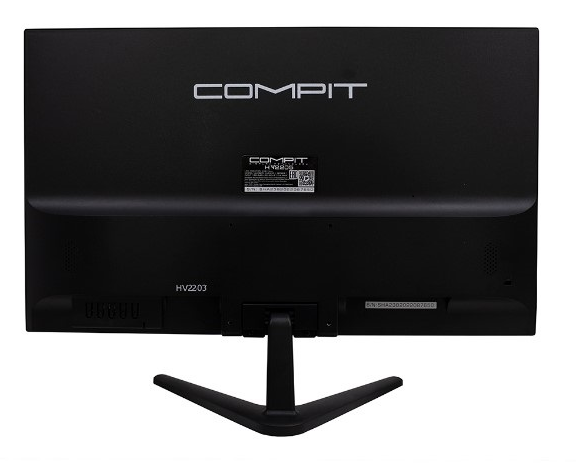 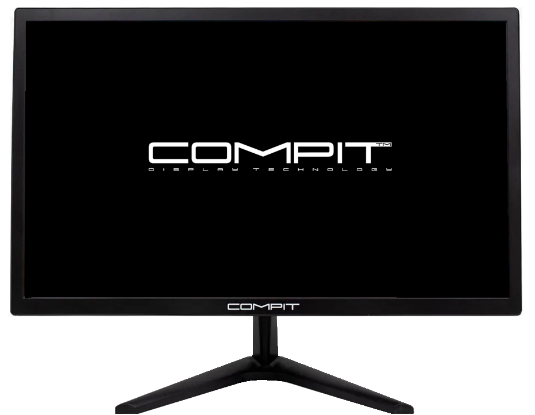 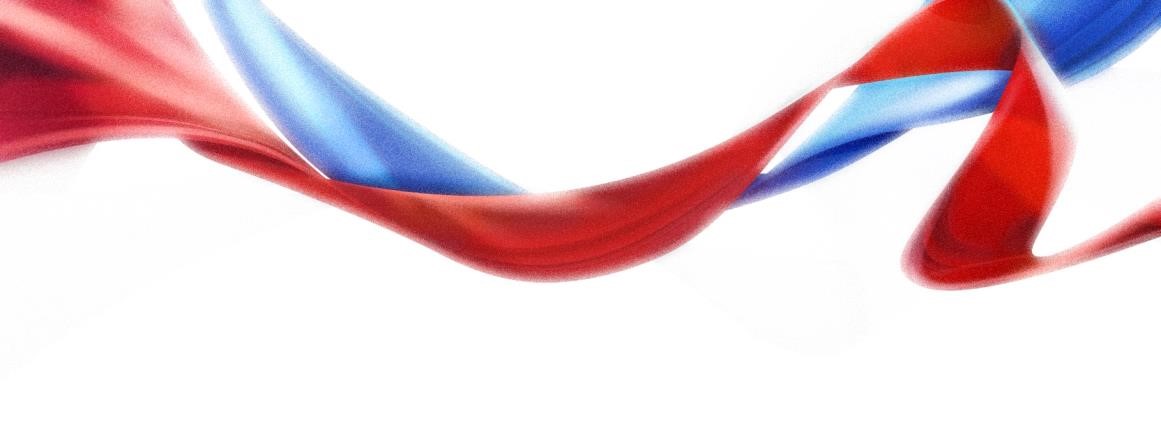 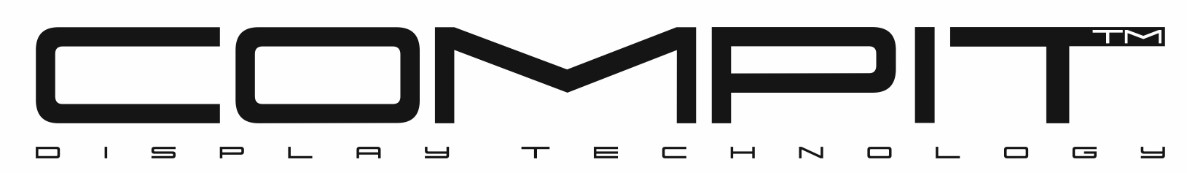 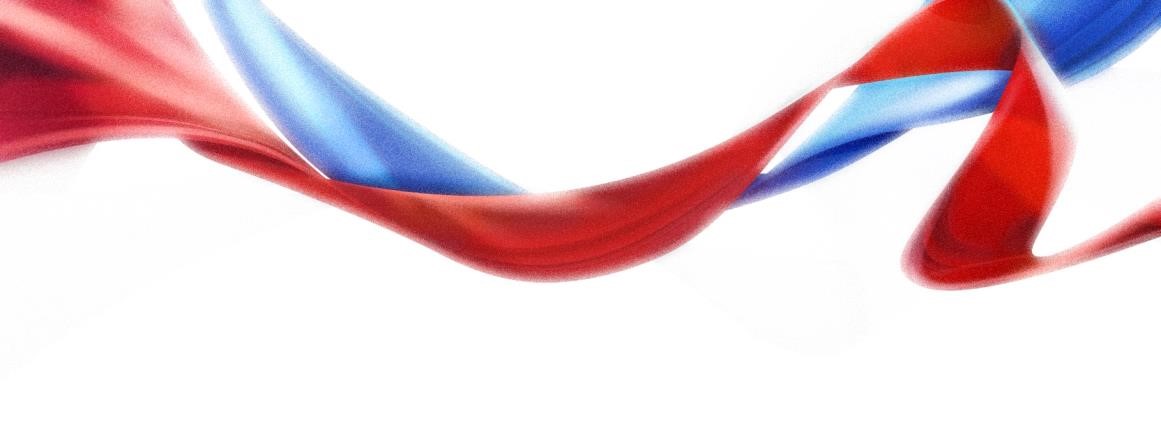 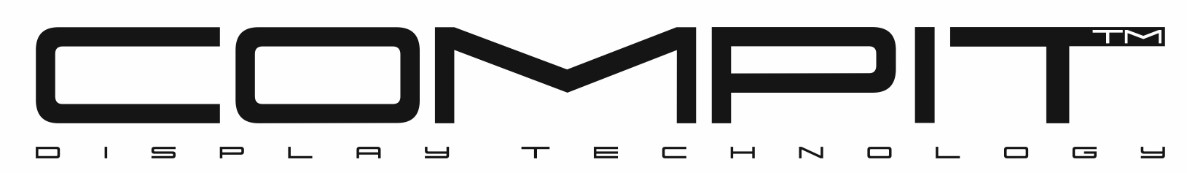 МОНИТОР COMPIT HV2203Меры предосторожности и техническое обслуживание Для очистки монитора используйте специальные влажные салфетки, предварительно отключив монитор от сети. Производитель рекомендует протирать экран сухой тканью и только с отключенным питанием. Не используйте жидкости на основе спирта или аммиака, они могут повредить экран матрицы. Монитор разработан с вентиляционными отверстиями на задней панели корпуса не закрывайте их и не блокируйте. Не устанавливайте монитор рядом с электронагревателем или обогревателем, в том числе в закрытом помещении без вентиляции. Во избежание повреждений, не вставляйте в технологические отверстия монитора какие-либо предметы и не распыляйте на него жидкость. Не устанавливайте монитор в небезопасном месте, во избежание падения, он может поврежден и может причинить вред пользователю. Отключите монитор от сети, если он не будет использоваться в течение длительного времени. Пожалуйста, не кладите тяжелые предметы на монитор или кабель питания. Пожалуйста, не открывайте заднюю панель монитора, так как монитор содержит ток высокого напряжения. Комплектация: Монитор HV2203 Блок питанияКабель VGA Кабель HDMI Функции: Для дома и офиса; Для дизайна; Для игр; Для работы с графикой.Модель HV2203 - МОНИТОР ПОДКЛЮЧАЕМЫЙ НЕПОСРЕДСТВЕННО К СИСТЕМНОМУ БЛОКУ И РАЗРАБОТАННЫЙ ДЛЯ ИСПОЛЬЗОВАНИЯ С ПК и НОУТБУКАМИ, ЦВЕТНОЙ. 16,7 млн цветов изображения высокого качества Интеллектуальная настройка экрана изображения — экранное меню с простой компоновкой и удобным выбором Интеллектуальные интерфейсы управления для легкой настройки ИНТЕРФЕЙСЫ ПОДКЛЮЧЕНИЯ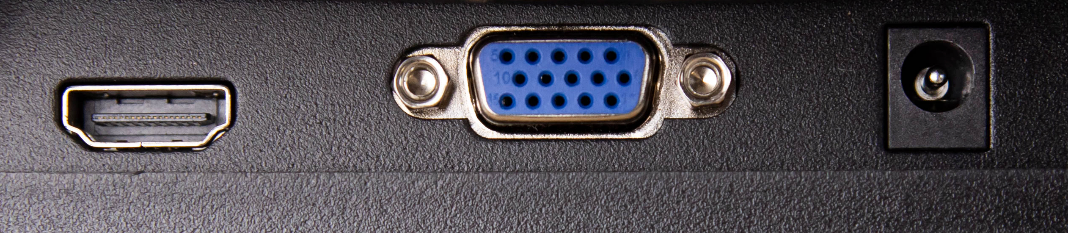                 Разъем HDMI                                          Разъем VGA                               Разъем питания Монитор оснащен источником питания и имеет широкий диапазон напряжения питания; его можно использовать с источником питания переменного тока 100-240В 50/60 Гц 1.1А. На выходе: 12V 2.5А.Для подключения ПК к монитору используйте разъем подключения HDMI или VGA, расположенные на интерфейсной панели монитора и соответствующие кабели, поставляемые в комплекте с монитором. ПАНЕЛЬ УПРАВЛЕНИЯ МОНИТОРОМ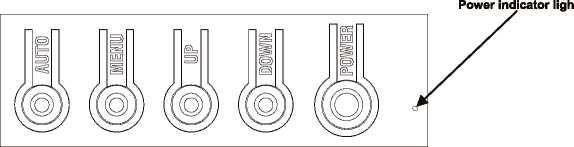 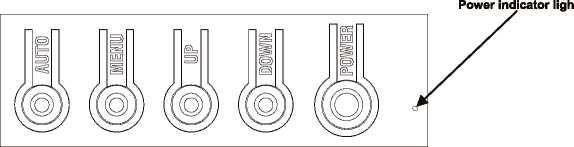 Панель управления на задней панели монитора имеет пять клавиш для настройки параметров монитора с помощью экранного меню. Кнопки панели управления: • Меню/Ввод: отображение основных меню выбора.  Отображение меню управления монитором/выбор параметраВниз: настройка параметров - перемещение вниз или ниже/горячая клавиша (опция) Вниз/Down – перемещение внизВверх: Настройка параметров - перемещение вверх или выше/Горячая клавиша (опция) Вверх/Up – перемещение вверхАВТО: выход из главного меню или, если меню нет, — автоматическая настройка. Кнопка AUTO – автоматическая настройка разрешения экрана/выход из меню  Кнопка включения/выключения питания Кнопка Power – включение/отключение монитораЗаводские настройки регулировки – носят рекомендательный характер. ХАРАКТЕРИСТИКИ МОНИТОРАПанель управления МенюМодельHV2203HV2203Торговая маркаCOMPIT™COMPIT™Диагональ монитора21.5”21.5”Цвет                                                             Цвет                                                             ЧерныйВидео разрешение1920x1080 @60HZ1920x1080 @60HZТип матрицыIPS - FamilyIPS - FamilyВидимая область дисплея476.064(H)×267.786(V) mm476.064(H)×267.786(V) mmУгол обзора от перпендикуляра89/89/89/89 (Typ.)(CR≥10)89/89/89/89 (Typ.)(CR≥10)Динамический контраст1000:1 (Typ.) (TM)   1000:1 (Typ.) (TM)   Яркость（cd/m2）250cd/m2250cd/m2Диапазон отображения цветов16.7Mлн16.7MлнЧастота обновления75Hz75HzПорты подключения и версииHDMI (ver. 1.4) + VGAHDMI (ver. 1.4) + VGAВремя отклика5ms5msТип подсветкиLED backlightLED backlightПитаниеAC 100-240V 50/60Hz, 1.1AAC 100-240V 50/60Hz, 1.1AКрепление VESA100*100 mm100*100 mmБлок питанияВнешний блок питанияВнешний блок питанияПодставкаСтандартСтандартРазмер коробки51* 12*38.5 cm51* 12*38.5 cmВес Брутто3  кг3  кгВес Нетто2.2  кг2.2  кгПункт главного меню Пункт подменю раздел-подменю раздел-подменю Описание ЯРКОСТЬ ЯРКОСТЬ ЯРКОСТЬ ЯРКОСТЬ Регулирует яркость ЯРКОСТЬ КОНТРАСТ КОНТРАСТ КОНТРАСТ изображенияРегулирует  контрастность изображения ЯРКОСТЬ ЭКО СТАНДАРТ СТАНДАРТ Нормальный режим использования ТЕКСТ Режим для чтения текста ИГРОВОЙ Режим игрового приложения КИНО Режим для просмотров фильмов Динамическая контрастность Динамическая контрастность Вкл. Включает ДК Динамическая контрастность Динамическая контрастность Выкл. Отключает ДК Выкл. Отключает ДК Горизонтальное позиционирование Горизонтальное позиционирование Отсутствует Регулирует горизонтальное положение изображения ИЗОБРАЖЕНИЕ Горизонтальное позиционирование Горизонтальное позиционирование Отсутствует Регулирует горизонтальное положение изображения ИЗОБРАЖЕНИЕ Вертикальное позиционирование Вертикальное позиционирование Отсутствует Регулирует вертикальное положение изображения ИЗОБРАЖЕНИЕ Фаза Фаза ОтсутствуетНастраивает синхронизацию изображения для уменьшения  шума ИЗОБРАЖЕНИЕ Режим изображения (АСПЕКТ) Режим изображения (АСПЕКТ) АВТО Автоматически проверяет и регулирует соотношение сторон изображения ИЗОБРАЖЕНИЕ Режим изображения (АСПЕКТ) Режим изображения (АСПЕКТ) Широкоэкранный режим Регулирует соотношение сторон изображения в широкоэкранном режиме ИЗОБРАЖЕНИЕ Режим изображения (АСПЕКТ) Режим изображения (АСПЕКТ) 4:03 Регулирует соотношение сторон изображения в режиме 4:3 ЦВЕТ ЦВЕТ ЦВЕТ Теплый Установите теплую цветовую температуру ЦВЕТ ТЕМП. ТЕМП. Холодный Установите холодную цветовую температуру Пользовательская Установить как пользовательскую цветовую температуру Красный Красный Отсутствует Точная настройка температуры красного цвета Зеленый Зеленый Отсутствует Точная настройка температуры зеленого цвета Синий Синий Отсутствует Точная настройка температуры синего цвета Пункт главного меню Пункт подменю Пункт подподменю Описание Экранное меню Язык Отсутствует Выбор языка, отображаемого в экранном меню (Русский, Английский, Французский, Немецкий, Упрощенный Китайский, Итальянский, Испанский, Португальский, Турецкий, Польский, Голландский)Экранное меню Экранное меню горизонтальное положение Отсутствует Регулирует горизонтальное положение Экранного меню Экранное меню Часы Экранного меню Отсутствует Регулирует время отображения Экранного меню Экранное меню ПРОЗРАЧНОСТЬ Отсутствует Регулирует прозрачность Экранного меню ПерезагрузкаАВТОРЕГУЛИРОВКА ИЗОБРАЖЕНИЯ Отсутствует Автоматически регулирует горизонтальное/вертикальное положение, фокус и синхронизацию изображения. ПерезагрузкаАвтоматически регулирует горизонтальное/вертикальное положение, фокус и синхронизацию изображения. АВТОРЕГУЛИРОВКА ЦВЕТА Отсутствует Настройка баланса белого ПЕРЕЗАГРУЗКА Отсутствует Восстановить заводские настройки АВТО Отсутствует Выбор режима энергосбережения, Отключает режим автоматическое отключения ВЫКЛЮЧИТЬ Отсутствует Выбор режима энергосбережения, Отключает режим автоматическое отключения Источник сигналаИсточник сигналаHDMI/VGAВходной сигнал HDMI/VGA